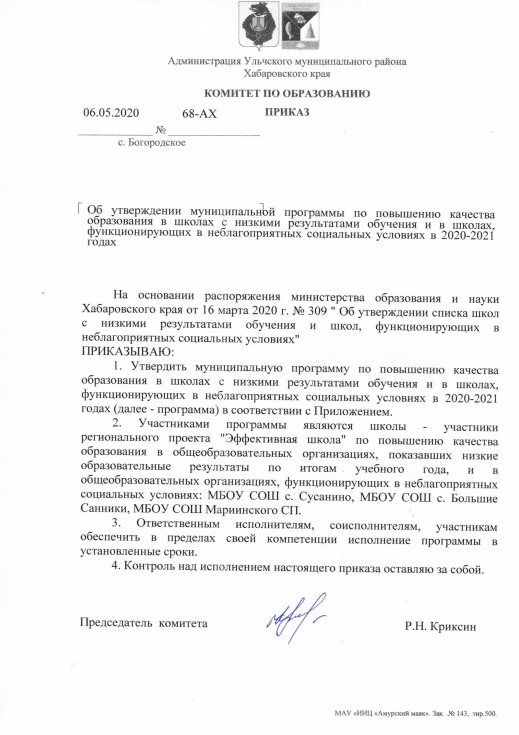                                                         Приложение                                                                  к приказу комитета по образованию                                                              администрации Ульчского                                                             муниципального района                                                              от 06.05.2020_____№____68-ах___Муниципальная программа по повышению качества образования в школах с низкими результатами обучения и в школах, функционирующих в неблагоприятных социальных условиях в 2020-2021 годахПаспорт программы1.Целевой раздел
1.1. Пояснительная записка
	Программа по повышению качества образования в ШНРО и ШНСУ разработана на основе Распоряжения министерства образования и науки Хабаровского края от 28 февраля 2020 года №221 «О деятельности федеральной стажировочной площадки по реализации мероприятия по повышению качества образования в школах с низкими результатами обучения и в школах, функционирующих в неблагоприятных социальных условиях, путем реализации региональных проектов и распространение их результатов в 2020 году».        Актуальность создания такой программы объясняется тем, что МБОУ СОШ с. Сусанино, МБОУ СОШ с. Большие Санники, МБОУ СОШ с. Мариинское, МБОУ СОШ с. Богородское, МБОУ СОШ с. . Тахта, МБОУ СОШ СП "Село Булава", МБОУ СОШ п. Де-Кастри, МБОУ СОШ с. Киселевка, МБОУ СОШ с. Солонцы, МБОУ СОШ п. Циммермановка, МБОУ ООШ с. Савинское  показывают низкие образовательные результаты и находятся в неблагоприятных социальных условиях.	МБОУ СОШ с. Сусанино, МБОУ СОШ с. Большие Санники, МБОУ СОШ с. Мариинское, МБОУ СОШ с. Богородское, МБОУ СОШ с. . Тахта, МБОУ СОШ СП "Село Булава", МБОУ СОШ п. Де-Кастри, МБОУ СОШ с. Киселевка, МБОУ СОШ с. Солонцы, МБОУ СОШ п. Циммермановка, МБОУ ООШ с. Савинское являются образовательными учреждениями, ориентированными на работу с учащимися, имеющими различные способности к учению. Особенностью обучения в этих школах является индивидуальный подход к каждому обучающемуся.	Программа перевода МБОУ СОШ с. Сусанино, МБОУ СОШ с. Большие Санники, МБОУ СОШ с. Мариинское, МБОУ СОШ с. Богородское, МБОУ СОШ с. . Тахта, МБОУ СОШ СП "Село Булава", МБОУ СОШ п. Де-Кастри, МБОУ СОШ с. Киселевка, МБОУ СОШ с. Солонцы, МБОУ СОШ п. Циммермановка, МБОУ ООШ с. Савинское в эффективный режим функционирования спроектирована с учётом условий работы школ, оказывающих существенное влияние на качество образования.	Сёла Большие Cанники, Мариинское, Тахта, Киселёвка, Солонцы, Савинское находятся далеко от районного центра и удаленно от федеральной трассы. Подъезды к данным селам в период распутицы труднодоступны. Мариинская школа объединилась со школой соседнего села Мариинский рейд.	Школы работают в сложных социальных условиях. В селах  проживают семьи с социально-экономическим неблагополучием, много детей из малообеспеченных семей, детей с ТЖС, опекунские дети. В некоторых семьях злоупотребляют спиртными напитками.В селах слабый Интернет, во многих домах он даже не подключен.Информационная справка о школахМБОУ СОШ с. Сусанино (не малокомплектная, нейтральный социальные условия)«Западающие» показатели при выявлении ШНРО:Результаты ЕГЭ:в 2019 году не все выпускники получили аттестаты;в 2019 году не все выпускники справились с экзаменом по русскому языку;в 2017 и 2018 гг. нет выпускников, сдавших русский язык с высоким результатом;нет выпускников, сдавших профильную математику с высоким результатом, за трехлетний период;в 2018 и 2019 гг. средние баллы по русскому языку школы ниже средних баллов по Хабаровскому краю;средние баллы по базовой, профильной математике школы ниже средних баллов по Хабаровскому краю за трехлетний период; Результаты ОГЭ:в 2018 году не все выпускники получили аттестаты;в 2018 году не все выпускники справились с экзаменом по математике;в 2018 и 2019 гг. нет выпускников, сдавших математику на оценку «5»;средние оценки по русскому языку, математике школы ниже средних оценок по Хабаровскому краю за трехлетний период;Результаты ВПР:в 2018 и 2019 гг. не все обучающиеся справляются с ВПР по русскому языку;не все обучающиеся справляются с ВПР по математике за трехлетний период;в 2017 и 2019 гг. нет обучающихся, сдавших русский язык на оценку «5», в 2017 году – математику;средние оценки по русскому языку школы ниже средних оценок по Хабаровскому краю за трехлетний период, в 2019 году разница составила более 1 балла;средние оценки по математике школы ниже средних оценок по Хабаровскому краю за трехлетний период.МБОУ СОШ села Большие Санники Санниковского сельского поселения (малокомплектная, неблагоприятные социальные условия)«Западающие» показатели при выявлении ШНРО:Результаты ЕГЭ:нет выпускников, сдавших русский язык с высоким результатом, за трехлетний период;в 2017 и 2018 гг. нет выпускников, сдавших профильную математику с высоким результатом (в 2019 году выпускники не выбирали профильную математику);в 2019 году средний балл по русскому языку школы ниже среднего балла по Хабаровскому краю, разница составила более 20 баллов;в 2018 и 2019 гг. средние баллы по базовой математике школы ниже средних баллов по Хабаровскому краю, в 2019 году разница составила более 4 баллов; в 2018 году средний балл по профильной математике школы ниже среднего балла по Хабаровскому краю;Результаты ОГЭ:в 2018 и 2019 гг. нет выпускников, сдавших русский язык на оценку «5»;нет выпускников, сдавших математику на оценку «5», за трехлетний период;в 2017 и 2018 гг. средние оценки по русскому языку школы ниже средних оценок по Хабаровскому краю;средние оценки по математике школы ниже средних оценок по Хабаровскому краю за трехлетний период;Результаты ВПР:в 2019 году не все обучающиеся справились с ВПР по русскому языку;в 2017 году нет обучающихся, сдавших русский язык, математику на оценку «5»;средние оценки по русскому языку, математике школы ниже средних оценок по Хабаровскому краю за трехлетний период;в 2017 и 2018 гг. нет участников муниципального этапа Всероссийской олимпиады школьников.МБОУ СОШ имени Героя Советского Союза Г.И. Хетарурова Мариинского сельского поселения (не малокомплектная, неблагоприятные социальные условия)«Западающие» показатели при выявлении ШНРО:Результаты ЕГЭ:в 2018 году не все выпускники сдали профильную математику (в 2017 и 2019 гг. выпускники не выбирали профильную математику);нет выпускников, сдавших русский язык с высоким результатом, за трехлетний период;в 2018 году нет выпускников, сдавших профильную математику с высоким результатом;средние баллы по русскому языку школы ниже средних баллов по Хабаровскому краю;средние баллы по базовой математике школы ниже средних баллов по Хабаровскому краю, в 2017 году разница составила более 4 баллов; в 2018 году средний балл по профильной математике школы ниже среднего балла по Хабаровскому краю;Результаты ОГЭ:в 2019 году не все выпускники получили аттестаты;в 2019 году не все выпускники справились с экзаменом по математике;в 2017 году нет выпускников, сдавших русский язык на оценку «5»;нет выпускников, сдавших математику на оценку «5», за трехлетний период;средние оценки по русскому языку, математике школы ниже средних оценок по Хабаровскому краю за трехлетний период;Результаты ВПР:в 2017 и 2018 гг. не все обучающиеся справились с ВПР по русскому языку;не все обучающиеся справились с ВПР по математике за трехлетний период;в 2017 и 2018 гг. нет обучающихся, сдавших русский язык на оценку «5»;средние оценки по русскому языку, математике школы ниже средних оценок по Хабаровскому краю за трехлетний период, в 2017 году разница составила более 1 балла;в 2018 году нет участников муниципального этапа Всероссийской олимпиады школьников.Содержательный разделПлан мероприятий по реализацииПрограммы повышения качества образованияна 2020-2021 годы3.Организационный раздел3.1.	Кадровое, финансовое и материально-техническое обеспечение3.1.1. Кадровое обеспечение реализации Программы Директор:разработка концептуальных оснований, стратегических целей образовательной организации, определение критериев оценивания реализации Программы, общий контроль перехода школы в эффективный режим работы;обеспечение активного взаимодействия и сотрудничества участников образовательного процесса;морально-эмоциональная поддержка участников реализации Программы;внедрение метода управления по результатам;укрепление материально-технической базы учебных кабинетов и мастерских и приведение средств обучения в соответствие с современными требованиями;управление бюджетом;организация мониторинга хода и результатов реализации Программы в целях проведения возможных корректировок осуществляемых и планируемых действий.Заместители директора по учебно-воспитательной и воспитательной работе:системный анализ проблем и планирование деятельности, направленной на их разрешение;разработка и корректировка нормативно-правовых документов;организация и разработка механизма активного взаимодействия и сотрудничества участников образовательного процесса (учащихся, родителей, педагогических работников, социальных партнёров);организация повышения квалификации педагогических кадров, формирование компетенции психолого-педагогического сопровождения, профессионального самоопределения учащихся;развитие творческих инициатив, мобильности педагогических работников, обобщение и распространение передового опыта;оказание информационно-методической помощи в планировании перспектив развития педагогических работников;организация взаимопосещения уроков, внеурочной деятельности с последующим самоанализом и анализом достигнутых результатов;анализ состояния преподавания по итогам промежуточного, итогового контроля;текущий контроль реализации перехода школы в эффективный режим работы.Педагогические работники:обеспечение предметной готовности выпускников к сдаче ГИА;проведение предметной диагностики с целью оценки уровня усвоения учащимися учебной программы;проведение индивидуальных и групповых занятий в рамках базисного учебного плана;проведение тренинга, способствующего совершенствованию у учащихся навыка работы с КИМами;повышение профессиональной квалификации и компетентности работе с разными категориями учащихся: освоение новых образовательных технологий, активных методов обучения и др.;разработка и проведение социальных и профессиональных проб, организация экскурсий, встреч с представителями различных профессий;активное использование в образовательном процессе метода проектов, проблемных ситуаций и др.;сопровождение обучающихся по выстраиванию индивидуального образовательно-профессионального маршрута;активное использование в педагогической деятельности материалов виртуального кабинета, сайта школы;участие в создании копилки педагогических идей;Классный руководитель:информирование и осуществление постоянной связи между субъектами образовательного процесса;оказание психолого-педагогической поддержки учащихся;организация взаимодействия учащихся, педагогических работников, родительской общественности, социальных партнёров по выстраиванию учащимися образовательно-профессиональных маршрутов;проведение рефлексии собственной деятельности учащихся;морально-эмоциональная поддержка учащихся, родителей (законных представителей);сопровождение формирования портфолио личных достижений учащихся.3.2. Порядок осуществления руководства и контроля выполнения Программы перехода школы в эффективный режим работы на 2020-2021 годыОпределение проектных идей по реализации содержания программы, заданных направлением и ожидаемым результатом настоящей программы;Формирование директором школы персонального состава проектных команд;Разработка руководителем проектной команды содержания и плана реализации проекта в соответствии с содержанием настоящей программы ;Реализация проектов,  заданными направлением и ожидаемым результатом;Промежуточные замеры достигнутых результатов (не реже 1 раза в полугодие) по критериям эффективности ;Подготовка отчётов и итоговая оценка работы проектных команд в соответствии с определённой ответственностью за достижение результата ;Поощрение лучших членов проектных команд.Наименование Программы Программа повышения качества образования Основания для разработки Программы 1. Распоряжение Министерства образования и науки Хабаровского края «Об утверждении списка школ с низкими результатами обучения и школ, функционирующих в неблагоприятных социальных условиях»Разработчики Программы  Комитет по образованию администрации  Ульчского муниципального районаОсновные исполнители Программы Специалисты комитета по образованию администрации Ульчского муниципального района, методисты МКУ "Районный методический кабинет", администрация  и педагогический коллектив школ : МБОУ СОШ с. Сусанино, МБОУ СОШ с.Большие Санники, МБОУ СОШ п. Мариинское, МБОУ СОШ с. Богородское, МБОУ СОШ с. . Тахта, МБОУ СОШ СП "Село Булава", МБОУ СОШ п. Де-Кастри, МБОУ СОШ с. Киселевка, МБОУ СОШ с. Солонцы, МБОУ СОШ п. Циммермановка, МБОУ ООШ с. Савинское. Цель Программы Повышение качества образовательных результатов обучающихся  в школах  МБОУ СОШ с. Сусанино, МБОУ СОШ с.Большие Санники, МБОУ СОШ п. Мариинское, МБОУ СОШ с. Богородское, МБОУ СОШ с. . Тахта, МБОУ СОШ СП "Село Булава", МБОУ СОШ п. Де-Кастри, МБОУ СОШ с. Киселевка, МБОУ СОШ с. Солонцы, МБОУ СОШ п. Циммермановка, МБОУ ООШ с. СавинскоеЗадачи Обеспечение повышения учебной мотивации и образовательного потенциала учащихся. Совершенствование системы управления качеством образования, обеспечивающей повышение объективности оценки образовательных достижений учащихся.Совершенствование системы индивидуальной поддержки
учащихся в достижении прогресса образовательных результатов.Содействие повышению профессиональной компетентности учителя через использование современных приемов и методов работы.Повышение компетентности родителей в требованиях к
результатам обучения.   Основные
направления
реализации1. Организация работы по повышению учебной мотивации
и образовательного потенциала учащихся через внедрение
современных образовательных технологий, способствующих
активизации познавательной и самостоятельной деятельности.2. Создание единой системы управления качеством образования (диагностика и мониторинг качества образования).
3. Создание системы индивидуальной поддержки обучающихся.4. Организация работы по повышению профессиональной
компетентности педагога.5. Организация сотрудничества с родительской общественностью в обеспечении объективности оценивания достижений обучающихся.6. Создание мотивирующей образовательной среды. Перечень разделовЦелевой разделСодержательный разделОрганизационный разделОжидаемые конечные результаты реализации1. Создана действенная система внутреннего аудита качества
образования в соответствии с требованиями ФГОС общего
образования.2. Разработан инструментарий оценки качества образования,
механизм его использования.3. Реализована программа повышения профессионального
уровня педагогических работников. 4. Внедрены образовательные программы с применением
электронных образовательных платформ, дистанционных
образовательных технологий, в т. ч. для обучающихся с особыми образовательными потребностями, обеспечена мотивирующая образовательная среда.5. Снижена доля обучающихся, не освоивших основные образовательные программы.6. Создана система вовлечения в продуктивную образовательную деятельность обучающихся с разным уровнем учебной мотивации и их родителей. Критерии и показатели оценки
ожидаемых результатов1. Повышение доли учащихся с повышенной учебной мотивацией, повышение качества образования.2. Увеличение доли обучающихся, успешно прошедших
мониторинги ВПР   и прохождение ГИА. 3. Доля педагогов, использующих при проектировании уроков метапредметный подход, метод проектов, технологии
продуктивного и практикоориентированного обучения 
для активизации познавательной и самостоятельной деятельности учащихся – 100 %.4. Повышение объективности оценивания результатов педагогической деятельности - разработка системы мониторинга:
- технологические карты диагностики деятельности педагогов;
- листы наблюдений и анализа уроков с позиции системно-
деятельностного, метапредметного подхода – 100%.5. Доля педагогов, регулярно посещающих курсы, вебинары, семинары и обобщающие свой педагогический опыт на
МО, РМО, мероприятиях регионального уровня составит
100%;6. Доля педагогов, имеющих первую и высшую квалификационную категорию – 80 %.7. Доля родителей, охваченных родительским всеобучем
повысится до 90 %.8. Доля родителей, активно взаимодействующих со школой, повысится до 80%.9. Доля удовлетворенности образовательными результатами родителями повысится до 90 %. Сроки и этапы
реализации Программы1. Первый этап (апрель – май  2020 года ) – Аналитико-диагностический. 
Цель: проведение аналитической и диагностической работы, разработка текста и утверждение программы повышения качества образования. 2. Второй этап (июнь – сентябрь  2020 года) – Внедренческий.Цель: реализация программы повышения качества образования, разработка и внедрение ведущих целевых программ и проектов программы. 3. Третий этап ( октябрь  – ноябрь  2020) – Этап промежуточного контроля и коррекции.
Цель: отслеживание и корректировка результатов реализации программы, апробация и экспертная оценка информационного обеспечения образовательной деятельности. 4. Четвертый этап (декабрь 2020 г. – январь 2021 г.) – Этап полной
реализации и планирования новой программы. 
Цель: подведение итогов реализации программы повышения качества образования, распространение опыта работы, разработка нового стратегического плана развития образовательных организаций. Ответственные
лица, контактыСпециалисты комитета по образованию администрации Ульчского муниципального района:Дяксул Лидия Викторовна – 8(42151) 5-20-36Ормун Ольга Эдуардовна – 8(42151)5-13-33  Система организации контроля
выполнения
программы       Отчет перед министерством образования  науки Хабаровского края,   самооценка образовательных организаций по реализации программы повышения качества образования. №Наименование действий и мероприятийКатегория участниковКатегория участниковСрокиСрокиОтветственные организаторы, исполнителиОжидаемые результатыРаздел 1. Организационно-методическое обеспечениеРаздел 1. Организационно-методическое обеспечениеРаздел 1. Организационно-методическое обеспечениеРаздел 1. Организационно-методическое обеспечениеРаздел 1. Организационно-методическое обеспечениеРаздел 1. Организационно-методическое обеспечениеРаздел 1. Организационно-методическое обеспечениеРаздел 1. Организационно-методическое обеспечение1.1.Изучение нормативно-правовых документов, в том числе по проведению независимой оценки качества условий оказания услуг в сфере образованияИзучение нормативно-правовых документов, в том числе по проведению независимой оценки качества условий оказания услуг в сфере образованияСпециалисты комитета по образованию, руководители ООпостояннопостоянноСпециалисты комитета по образованию, руководители ООЗнание целевых показателей по проведению независимой оценки качества условий оказания услуг1.2.Проведение совещаний с руководителями и заместителями руководителей ОО по вопросам повышения качества образования:- О составлении планов мероприятий по повышению качества образования  в школах, показавших низкие результаты обучения»;- О результатах оценочных процедур  в 2019/2020 учебном году;- о проведении мониторинга «Система работы с  обучающимися, имеющими академическую задолженность»;-улучшение материально-технического состояния школ в случае выявленной необходимостиПроведение совещаний с руководителями и заместителями руководителей ОО по вопросам повышения качества образования:- О составлении планов мероприятий по повышению качества образования  в школах, показавших низкие результаты обучения»;- О результатах оценочных процедур  в 2019/2020 учебном году;- о проведении мониторинга «Система работы с  обучающимися, имеющими академическую задолженность»;-улучшение материально-технического состояния школ в случае выявленной необходимостиПредседатель, специалисты комитета по образованию, руководители ОО, МКУ "Районный методический кабинет"МайИюньМай, январьАвгустМайИюньМай, январьАвгустПредседатель, специалисты комитета по образованию, руководители ОО, МКУ "Районный методический кабинет"Своевременность информирования всех участников образовательных отношений1.3.Проведение заседаний педагогических советов ОО   с целью анализа  уровня качества образования в ОО, планирования мер по повышению качества образования, подведения итогов выполнения плана мероприятий по повышению качества образованияПроведение заседаний педагогических советов ОО   с целью анализа  уровня качества образования в ОО, планирования мер по повышению качества образования, подведения итогов выполнения плана мероприятий по повышению качества образованияПедагогический коллективЕжеквартальноЕжеквартальноРуководители ООПовышение качества образования1.4.Заключение договоров по сетевому взаимодействию школ участников краевого проекта с общеобразовательными организациями, имеющими условия для оказания консультационной, методической, организационной и иной поддержкиЗаключение договоров по сетевому взаимодействию школ участников краевого проекта с общеобразовательными организациями, имеющими условия для оказания консультационной, методической, организационной и иной поддержкиШколы района31 мая 2020 г.31 мая 2020 г.Комитет по образованию, руководители ОООрганизация сетевого взаимодействия школ1.5.Ввести должности педагогов дополнительного образования, а также узких специалистов (психологов, логопедов, дефектологов) в штатное расписание школВвести должности педагогов дополнительного образования, а также узких специалистов (психологов, логопедов, дефектологов) в штатное расписание школШколы района31 августа 2020 г.31 августа 2020 г.Комитет по образованию, руководители ООоказание своевременной психолого-педагогической помощи учащимся; увеличение охвата дополнительным образованием детей1.6.Создание муниципальной мобильной группы, включающей в себя также узких специалистов (психологов, логопедов, дефектологов) для оказания психолого-педагогической помощи учащимся, находящимся в труднодоступных и отдаленных местностяхСоздание муниципальной мобильной группы, включающей в себя также узких специалистов (психологов, логопедов, дефектологов) для оказания психолого-педагогической помощи учащимся, находящимся в труднодоступных и отдаленных местностяхШколы района31 мая 2020 г.31 мая 2020 г.Специалисты комитета по образованию оказание психолого-педагогической помощи учащимся, находящимся в труднодоступных и отдаленных местностях1.7.Проведение на базе каждой школы - участницы проекта краткосрочного мероприятия (семинара, вебинара и т.д.) длительностью не менее 4 часов по повышению качества образования для педагогических коллективовПроведение на базе каждой школы - участницы проекта краткосрочного мероприятия (семинара, вебинара и т.д.) длительностью не менее 4 часов по повышению качества образования для педагогических коллективовПедагогические коллективы школДо 30 сентября 2020 г.До 30 сентября 2020 г.МКУ "Районный методический кабинет"Повышение качества образования, обмен опытом между педагогическими коллективамиРаздел 2. Повышение предметной компетентности учителей математики и учителей начальных классов по предмету «математика»Раздел 2. Повышение предметной компетентности учителей математики и учителей начальных классов по предмету «математика»Раздел 2. Повышение предметной компетентности учителей математики и учителей начальных классов по предмету «математика»Раздел 2. Повышение предметной компетентности учителей математики и учителей начальных классов по предмету «математика»Раздел 2. Повышение предметной компетентности учителей математики и учителей начальных классов по предмету «математика»Раздел 2. Повышение предметной компетентности учителей математики и учителей начальных классов по предмету «математика»Раздел 2. Повышение предметной компетентности учителей математики и учителей начальных классов по предмету «математика»Раздел 2. Повышение предметной компетентности учителей математики и учителей начальных классов по предмету «математика»2.1Диагностика предметных результатов учителей математики и учителей начальных классов по предмету «математика».Учителя математики, учителя начальных классовУчителя математики, учителя начальных классовСентябрь 2020г. Зам.дир. по УР,учитель математики, начальных классов; руководители ШМОЗам.дир. по УР,учитель математики, начальных классов; руководители ШМОВыявление затруднений учителей при решении задач повышенной сложности, выявление «точек риска» при подготовке обучающихся к ВПР, ОГЭ по предмету.2.2Участие в семинарах:- по подготовке к ОГЭ; - по решению задач повышенной сложности;- по анализу средств обучения (учебников, методических пособий и т.п.); - по разработке КИМ для проведения промежуточной аттестации учащихся; - по методике преподавания предмета.Учителя математикиУчителя математикиВ течение года (по отдельному графику)учитель математики, руководители ШМО, администрация школыучитель математики, руководители ШМО, администрация школыПовышение предметной компетентности учителей математики и учителей начальных классов по предмету «математика».Разработка единых требований к результатам обучения в районе в ходе создания КИМ по предмету. Повышение качества подготовки учащихся к ВПР, ОГЭ по математике.2.3Участие в семинарах:- по проведению анализа результатов ВПР в 4-х классах по предмету;- по разработке КИМ для проведения промежуточной аттестации учащихся;- по методике преподавания математики в начальной школе;- по анализу средств обучения математике (учебников, методических пособий и т.п.).Учителя начальных классовУчителя начальных классовВ течение года (по отдельному графику)Учителя, руководители ШМО, администрация школыУчителя, руководители ШМО, администрация школыПовышение предметной компетентности учителей математики и учителей начальных классов по предмету «математика».Разработка единых требований к результатам обучения в районе в ходе создания КИМ по предмету. Повышение качества подготовки учащихся к ВПР, ОГЭ по математике.2.4Провести анализ применяемых учителями школы критериев и показателей, оценочных материалов в текущем контроле образовательных результатовУчителя начальных классов, учителя математикиУчителя начальных классов, учителя математикиСентябрь-декабрьЗаместитель директора по УР, руководители ШМОЗаместитель директора по УР, руководители ШМОРазвитие аналитической культуры педагогов. Выявление затруднений учителей при оценивании.2.5Внести изменения в систему текущего контроля и промежуточной аттестации учащихся школыУчителя начальных классов, учителя математикиУчителя начальных классов, учителя математикиАвгуст 2020 г.Администра-ция школыАдминистра-ция школыВнесены изменения в локальные акты.2.6Организовать обучение учителей формам и методам объективного оценивания образовательных достижений учащихсяУчителя начальных классов, учителя математикиУчителя начальных классов, учителя математикиВ течение годаАдминистра-ция школы, заместитель директора по УР Администра-ция школы, заместитель директора по УР Повышение профессиональных компетенций учителей в части оценивания образовательных результатов учащихся.Повышение объективности текущего контроля и промежуточной аттестации учащихся школыРаздел 3. Повышение качества подготовки и участия обучающихся в предметных олимпиадах и конкурсахРаздел 3. Повышение качества подготовки и участия обучающихся в предметных олимпиадах и конкурсахРаздел 3. Повышение качества подготовки и участия обучающихся в предметных олимпиадах и конкурсахРаздел 3. Повышение качества подготовки и участия обучающихся в предметных олимпиадах и конкурсахРаздел 3. Повышение качества подготовки и участия обучающихся в предметных олимпиадах и конкурсахРаздел 3. Повышение качества подготовки и участия обучающихся в предметных олимпиадах и конкурсахРаздел 3. Повышение качества подготовки и участия обучающихся в предметных олимпиадах и конкурсахРаздел 3. Повышение качества подготовки и участия обучающихся в предметных олимпиадах и конкурсах3.1Анализ участия учащихся школы в олимпиадах и конкурсах по учебным предметам:по математике, русскому языку, иностранному языку, в т.ч. для учащихся начальных классов;по обществознанию, истории, биологии, географии.Учителя-предметники, учителя начальных классовУчителя-предметники, учителя начальных классовДекабрь, май ежегодноДекабрь, май ежегодноРуководители ШМО, заместитель директора по учебной работеОпределение качества подготовки и результативности участия детей в предметных конкурсах и олимпиадах.Выявление проблемных зон в работе учителей.3.3Участие в разработке новых форм проведения школьного этапа всероссийской олимпиады школьниковУчителя-предметники, руководители ШМОУчителя-предметники, руководители ШМОСентябрьСентябрьРуководители ШМОПовышение количества участников ВСОШ и мотивации обучающихся к участию в школьном этапе ВСОШ.3.4Сопровождение проведения школьного этапа ВСОШ (консультирование, помощь в организации).Руководитель ШМО, учителя-предметникиРуководитель ШМО, учителя-предметникиСентябрь -октябрь, ежегодноСентябрь -октябрь, ежегоднозаместитель по учебной работеПовышение качества подготовки и проведения школьного этапа ВСОШ.3.5Анализ участия обучающихся и их результатов в олимпиадах и конкурсах по предметамУчителя-предметники, учителя начальных классовУчителя-предметники, учителя начальных классовЕжегодно в маеЕжегодно в маеРуководители ШМО, заместитель директора по УР.Оценка результативности участия детей в конкурсах и олимпиадах по предмету. Повышение результативности участия детей в конкурсах и олимпиадах.Раздел 4. Повышение качества взаимодействия школыс родителями (законными представителями) обучающихсяРаздел 4. Повышение качества взаимодействия школыс родителями (законными представителями) обучающихсяРаздел 4. Повышение качества взаимодействия школыс родителями (законными представителями) обучающихсяРаздел 4. Повышение качества взаимодействия школыс родителями (законными представителями) обучающихсяРаздел 4. Повышение качества взаимодействия школыс родителями (законными представителями) обучающихсяРаздел 4. Повышение качества взаимодействия школыс родителями (законными представителями) обучающихсяРаздел 4. Повышение качества взаимодействия школыс родителями (законными представителями) обучающихсяРаздел 4. Повышение качества взаимодействия школыс родителями (законными представителями) обучающихся4.1Участие в семинарах для заместителей директора по  воспитательной работе по повышению качества работы классного руководителя с родителями (законными представителями)Заместители директора по ВРЗаместители директора по ВРВ течение года (по отдельному графику)В течение года (по отдельному графику)администрация школыПовышение качества работы классного руководителя с родителями (законными представителями)4.2Участие в  мастер-классах по ознакомлению классных руководителей с новыми формами работы с родителями Классные руководителиКлассные руководители2 раза в год, (ноябрь, апрель)2 раза в год, (ноябрь, апрель)заместитель директора по ВРТрансляция эффективного опыта работы с родителями; повышение качества работы классного руководителя. 4.3Участие в обмене опытом по работе с семьями, находящимися в социально неблагоприятных условиях (творческие отчеты, мастер-классы и др.)зам.директора по ВР, классные руководителизам.директора по ВР, классные руководителиВ каникулярное времяВ каникулярное времяспециалисты по опеке, специалисты комитета по образованию, администра-ция школыАссимиляция опыта, повышение качества работы классного руководителя.4.4Активизация работы совета профилактики, родительского комитета.Зам.дир. по ВР и УР, директорЗам.дир. по ВР и УР, директор2 раза в год2 раза в годАдминистрация школыПовышение активности родителей в жизнедеятельности школы.4.5Повышение активности школы в жизни местного сообщества   (реализация социальных проектов)Администрация школы,учителяАдминистрация школы,учителяВ течение учебного годаВ течение учебного годаАдминистрация школыПовышение имиджа школы4.6Организация совместных мероприятий с родителямиРодители,дети,учителяРодители,дети,учителяВ течение годаВ течение годаЗам.дир. по ВР, педагог-организаторПовышение уровня удовлетворенности родителей качеством взаимодействия со школой.4.7.Привлечение родительской общественности в качестве общественных наблюдателей при проведении мониторинговых обследования, итоговой аттестации, муниципального этапа всероссийской олимпиады школьниковРодителиРодителиВ течение годаВ течение годаАдминистрация школыРасширение роли общественного участия в развитии образования. Открытость и прозрачность процедур оценки качества образования.4.8.Подготовка и проведение районных и школьных родительских собраний по актуальным вопросам  ГИА и ВПРРодителиРодителиВ течение годаВ течение годаАдминистрация школыИнформационная поддержка всех участников образовательного процесса по вопросам организации и проведении ГИА и ВПРРаздел 5.Повышение качества содержания образованияРаздел 5.Повышение качества содержания образованияРаздел 5.Повышение качества содержания образованияРаздел 5.Повышение качества содержания образованияРаздел 5.Повышение качества содержания образованияРаздел 5.Повышение качества содержания образованияРаздел 5.Повышение качества содержания образованияРаздел 5.Повышение качества содержания образования5.1Развитие внеурочной деятельностиАдминистрация школыАдминистрация школыИюнь-август 2020 г.Июнь-август 2020 г.Учителя-предметники, зам.дир по ВРРазнообразие   содержания и видов внеурочной деятельности учащихся.5.2Разработка новых и корректировка содержания реализуемых рабочих программ учебных предметов, курсов (РПУП).Администрация школыАдминистрация школыИюнь-август 2020 г.Июнь-август 2020 г.Зам.дир по УР,учителя-предметникиСоответствие содержания РПУП  требованиям ГОС.5.3.Разработка индивидуальных учебных планов обучающихсяУчащиесяУчащиесяИюнь-август Июнь-август Зам.дир по УР, учителяОбучение с учетом запросов обучающихся5.4.Участие в независимых исследованиях качества образования (НИКО)Администрация школы, учители, учащиесяАдминистрация школы, учители, учащиесяВ течение года по графикуВ течение года по графикуРуководители ООАнализ текущего состояния  системы образования  и формирование программ ее развития5.5.Участие во Всероссийских проверочных работахПедагогический коллектив, учащиесяПедагогический коллектив, учащиесяПо графику РособрнадзораПо графику РособрнадзораРуководители ООСовершенствование образовательных программ, индивидуальная работа с обучающимися по устранению имеющихся пробелов в знаниях5.6.Проведение государственной итоговой аттестации выпускников 9 (ОГЭ) и 11 (ЕГЭ) классовУчащиесяУчащиесяПо расписанию РособрнадзораПо расписанию РособрнадзораРуководители ОООценка уровня освоения общеобразовательных программ среднего общего и основного общего образованияРаздел 6. Повышение квалификации учителейРаздел 6. Повышение квалификации учителейРаздел 6. Повышение квалификации учителейРаздел 6. Повышение квалификации учителейРаздел 6. Повышение квалификации учителейРаздел 6. Повышение квалификации учителейРаздел 6. Повышение квалификации учителейРаздел 6. Повышение квалификации учителей6.1.Организация профессионального общения педагогических и руководящих работников (августовские мероприятия, круглые столы, мастер-классы)Педагогический коллективПедагогический коллективВ течение годаВ течение годаМКУ "Районный методический кабинет"Обмен опытом по применению личностно-ориентированных технологий в процессе формирования компетенций6.2.Обеспечение вариативности форм, средств и методов  используемых  в образовательных организациях по всем предметным областямПедагогический коллективПедагогический коллективВ течение годаВ течение годаРуководители ООПовышение качества образования6.3.Оценка качества учебно-методических комплектов, используемых в образовательных организациях по всем предметным областямПедагогический коллективПедагогический коллективИюнь-августИюнь-августМКУ "Районный методический кабинет"Повышение качества образования6.4.Создание системы повышения квалификации учителейПедагогический коллективПедагогический коллективВ течение годаВ течение годаМКУ "Районный методический кабинет"Повышение профессиональной компетенции учителей6.5.Индивидуальное сопровождение деятельности педагогов, показывающих низкие образовательные результатыПедагогический коллективПедагогический коллективВ течение годаВ течение годаМКУ "Районный методический кабинет"Повышение качества образования6.6.Изучение, обобщение и трансляция лучшего педагогического опытаПедагогический коллективПедагогический коллективВ течение годаВ течение годаМКУ "Районный методический кабинет"Повышение профессиональной компетентности педагогов6.7.Прохождение курсов повышения квалификации длительностью не менее 32 часов численностью не менее 5 человек ежегодноПедагогический коллективПедагогический коллективВ течение годаВ течение годаМКУ "Районный методический кабинет"Повышение профессиональной компетентности педагогов